Supplemental InformationSearch Strategy:Date of searches August 10th, 2017. Databases: Pubmed, Embase, Web of Science, ScopusPubMed(C. diff infection OR clostridium difficile infection OR CDI OR clostridium difficile associated infection OR CDAD) AND (pediatric OR paediatric OR children OR infants OR adolescent) AND (Risk OR Risk Factor OR Predictor OR Marker) Filters: Publication date from 1974/01/01 to 2017/08/09= 830 referencesEmbase(C diff infection OR clostridium difficile infection OR CDI OR clostridium difficile associated infection OR CDAD) AND (pediatric OR paediatric OR children OR infants OR adolescent) AND (Risk OR Risk Factor OR Predictor OR Marker)= 859 referencesWeb of ScienceClostridium difficile AND pediatric AND risk= 150 referencesScopus:Clostridium difficile AND pediatric AND risk. Search in: Title, Abstract, Keywords= 193 referencesSupplemental Figure 1:1A: Funnel Plot of the association between antibiotic exposure and C. difficile infection (CDI). Dashed line indicates pooled relative risk of 2.14.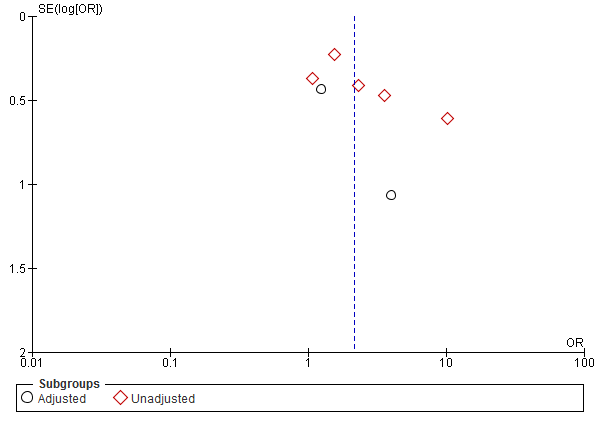 1B: Funnel plot of the association between proton-pump inhibitors and C. difficile infection (CDI). Dashed line indicates pooled relative risk of 1.33.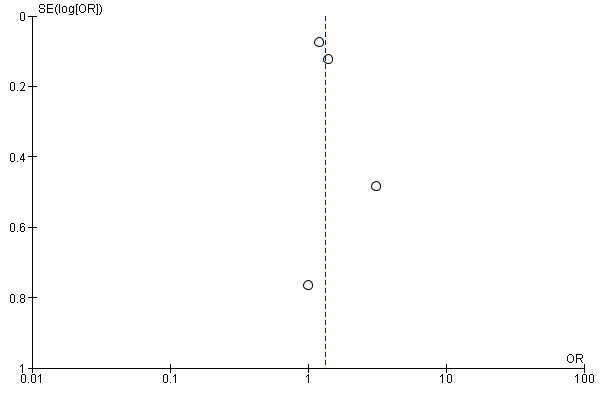 Supplemental Table 1: Modified Newcastle-Ottawa Scale Scores for included studiesSupplemental Table 2: Other risk factors not included in meta-analysisRef = reference groupAbx = antibioticsALL = acute lymphoblastic leukemiaAML = acute myeloid leukemiaOS = osteosarcomaEWS = Ewing sarcomaIBD = inflammatory bowel diseaseSLE = systemic lupus erythematosusGERD = gastroesophageal refluxWBC = white blood countHCUP = Healthcare Utilization ProjectCDI = Clostridium difficile infectionPage 1 of 2 From:  Moher D, Liberati A, Tetzlaff J, Altman DG, The PRISMA Group (2009). Preferred Reporting Items for Systematic Reviews and Meta-Analyses: The PRISMA Statement. PLoS Med 6(7): e1000097. doi:10.1371/journal.pmed1000097 For more information, visit: www.prisma-statement.org. Page 2 of 2 First AuthorYear PublishedStudy DesignSelectionSelectionSelectionSelectionComparabilityComparabilityOutcomeOutcomeOutcomeTotalFirst AuthorYear PublishedStudy DesignRepresentativeness of exposed cohortRepresentativeness of non-exposed cohortAscertainment of exposureDemonstration that outcome of interest was not present at start of the studyStudy controls for ageStudy controls for any additional factorAssessment of outcome from secure recordsFollow-up length adequate for outcome to occurFollow up period clearly reportedTotalNylund2011RC1111111119Guo2012PC1011111017Hojsak2012RC1111001117De Blank2013RC1111111119Price2013RC1111111108Boyle2015RC1111111119Santiago2015RC1111011118Pant2016RC1111111119First AuthorYear PublishedStudy DesignSelectionSelectionSelectionSelectionComparabilityComparabilityExposureExposureExposureTotalFirst AuthorYear PublishedStudy DesignCase definition adequateRepresentativeness of casesSelection of controlsDefinition of controlsStudy controls for ageStudy controls for any additional factorAscertainment of exposureSame method of ascertainment for cases and controlsNon-response rate similar for both groupsTotalPascarella2009RCC1110011117Turco2010RCC1111111119Brown2015RCC1110111118Ciricillo 2016RCC1111111119Finnerty2016RCC1111111119Karaaslan2016RCC1111111108Daida2017RCC1111111119Risk factorReferenceAdjusted OR/HR/RR (95%CI)AgeAge, per additional yearGuo et al. RR: 1.06 (1.00-1.12)Age, per additional yearKaraaslan et al.OR: 0.72 (0.6-0.79)Age 4-6 years (ref = 0-3 years)Daida et al.OR: 0.07 (0.01-0.41)Age >7 years (ref = 0-3 years)Daida et al.OR: 0.11 (0.02-0.54)RaceBlack (reference = white)Nylund et al.RR: 0.63 (0.58-0.68)Black ALL patients (ref= white ALL)De Blank et al.HR: 0.346 (0.081–1.478)Hispanic (ref = white)Nylund et al.RR: 0.78 (0.74-0.83)Asian ALL patients (ref = white ALL)De Blank et al.HR: 3.190 (1.390-7.309)American Indian ALL patients (ref = white ALL)De Blank et al.HR: 0.700 (0.050-9.886)Other (ref = white)Nylund et al.RR: 0.85 (0.77-0.94)Other ALL patients (ref = white ALL) De Blank et al.HR: 0.595 (0.182-1.951)Antibiotics exposureReceived 2-3 different abx (ref = received 1)Guo et al.RR: 0.644 (0.248-1.676)Received >3 different abx (ref = received 1)Guo et al.RR: 3.808 (1.271-11.409)Antibiotics, per additional day of exposurePrice et al.RR: 1.04 (1.02-1.06)AminoglycosidesDe Blank et al.HR: 1.357 (1.053-1.749)Aminoglycosides in ALL patientsDe Blank et al.HR: 1.786 (1.079-2.956)Penicillin in CNS tumor patientsDe Blank et al.HR: 3.195 (1.056-9.671)Cephalosporin 3rd generationDe Blank et al.HR: 1.518 (1.177-1.959)Cephalosporin 3rd generation in OS and EWSDe Blank et al.HR: 4.417 (1.230-15.860)Cephalosporin 3rd generation in CNS tumorsDe Blank et al.HR: 2.306 (1.120-4.746)Cephalosporin 3rd generationGuo et al.RR: 1.918 (0.524-7.019)Cephalosporin 4th generationDe Blank et al.HR: 2.383 (1.839-3.089)Cephalosporin 4th generation in ALLDe Blank et al.HR: 2.166 (1.306-3.592)Cephalosporin 4th generation in AMLDe Blank et al.HR: 2.272 (1.434-3.599)Cephalosporin 4th generation in OS and EWSDe Blank et al.HR: 4.935 (1.272-14.635)Cephalosporin 3rd or 4th generationBrown et al.           OR: 0.827 (0.358-1.779)Macrolides Guo et al.RR: 0.635 (0.282-1.431)Carbapenem Guo et al.RR: 2.958 (1.108-7.899)Carbapenem in CNS tumorsDe Blank et al.HR: 3.123 (1.146-8.515)MetronidazoleGuo et al.RR: 0.629 (0.219-1.809)Vancomycin Guo et al.RR: 0.924 (0.875-0.976)Gastric acid suppression Outpatient acid suppressionBrown et al.OR: 1.017 (0.464-2.230)Outpatient H2RABrown et al.OR: 4.583 (1.450-14.488)Immunosuppressive drugsChemotherapyBrown et al.OR: 0.794 (0.325-1.939)Chemotherapy for 0-7 days in CNS tumorsDe Blank et al.HR: 2.906 (1.435-5.295)Chemotherapy for 8-14 days De Blank et al.HR: 1.942 (1.491-2.529)Chemotherapy for 8-14 days in ALLDe Blank et al.HR: 2.603 (1.317-5.147)Chemotherapy for 8-14 days in AMLDe Blank et al.HR: 2.248 (1.253-4.033)Cytarabine, per additional gramPrice et al.RR: 1.01 (0.97-1.06)CorticosteroidsBrown et al.OR: 0.720 (0.367-1.413)Corticosteroids, per additional dayPrice et al.RR: 1.02 (0.99-1.06)Immunosuppressive therapyBrown et al.OR: 0.515 (0.264-1.006)Recent hospitalizationHospitalization in last 3 monthsCiricillo et al.RR: 2.51 (0.55-11.39)Recent healthcare contactGuo et al.RR: 0.016 (0.002 – 0.131)Length of current stay, per additional dayGuo et al.RR: 1.051 (1.015-1.087)PICU stay Karaaslan et al.OR: 15.6 (3.2-75.8)Hematology/Oncology unit stayKaraaslan et al.OR: 7.8 (2.0-29.9)ComorbiditiesComorbiditiesGuo et al.RR: 1.645 (0.76–3.561)ComorbiditiesSantiago et al.RR: 40 (6.8–232.2)IBDNylund et al.RR: 11.42 (10.16-12.83)IBDPascarella et al.OR: 3.3 (1.5-7.6)Solid organ transplantNylund et al.RR: 4.53 (3.92-5.24)Solid organ transplantPant et al.RR: 6.6 (6.0-7.3)Hematopoietic stem cell transplantNylund et al.RR: 3.31 (2.87-3.82)Neoplastic diseaseNylund et al.RR: 3.10 (2.89-3.31)Solid organ tumorsKaraaslan et al.OR: 6.1 (2.4-15.7)Lymphoma (ref = leukemia)De Blank et al.HR: 0.98 (0.669-1.436)Non-CNS solid tumors (ref = leukemia)De Blank et al.HR: 1.467 (1.105-1.948)CNS tumors (ref = leukemia)De Blank et al.HR: 1.073 (0.741-1.553)Other malignancies (ref = leukemia)De Blank et al.HR: 1.434 (0.98-2.10)Hematologic disorderNylund et al.RR: 2.50 (2.34-2.66)HIV infectionNylund et al.RR: 4.09 (3.16-5.30)Fungal infectionNylund et al.RR: 2.71 (2.39-3.07)Bacterial infectionNylund et al.RR: 1.84 (1.74-1.94)BacteremiaPrice et al.RR: 2.33 (1.21-4.48)Sterile site infectionPrice et al.RR: 2.92 (1.54-5.55)Fever, per additional dayPrice et al.RR: 1.05 (1.02-1.08)Cystic fibrosisNylund et al.RR: 2.65 (2.22-3.17)PancreatitisNylund et al.RR: 2.86 (2.41-3.39)Nasogastric/gastrostomy tube placementGuo et al.RR: 3.031 (1.011-9.089)GastrostomyNylund et al.RR: 2.00 (1.67-2.39)Liver diseaseNylund et al.RR: 2.04 (1.80-2.32)MalnutritionNylund et al.RR: 2.39 (2.14-2.67)MalnutritionKaraaslan et al.OR: 7.0 (1.3-36.7)Renal diseaseNylund et al.RR: 2.09 (1.99-2.19)SLENylund et al.RR: 2.06 (1.58-2.68)GERDNylund et al.RR: 1.97 (1.76-2.20)Cardiac diseaseNylund et al.RR: 1.38 (1.23-1.56)Congenital heart diseaseKaraaslan et al.OR: 4.5 (1.1-18.6)AppendicitisNylund et al.RR: 1.46 (1.28-1.66)AsthmaNylund et al.RR: 0.54 (0.49-0.59)ObesityPrice et al.RR: 2.79 (1.24-6.28)Prior ventilator use in OS and EWS De Blank et al.HR: 0.855 (0.154-4.744)Prior pressor use in OS and EWSDe Blank et al.HR: 3.724 (0.680-20.400)Prior ventilator and pressor use in OS and EWSDe Blank et al.HR: 34.969 (4.709-259.703)Laboratory parametersHemoglobinGuo et al.RR: 3.207 (1.4-7.343)WBC Guo et al.RR: 2.875 (1.308-6.317)Neutropenia Price et al.RR: 1.24 (0.59-2.61)NeutropeniaDaida et al.OR: 1.11 (1.01-1.22)Neutropenia > 15 daysPrice et al.RR: 2.84 (1.27-6.34)CRPGuo et al.RR: 5.286 (2.594-10.774)AlbuminGuo et al.RR: 7.493 (3.104-18.088)IgGGuo et al.RR: 1.852 (0.716-4.793)IgAGuo et al.RR: 0.952 (0.313-2.898)Other Midwest region of USA (ref = northeast)Nylund et al.RR: 0.94 (0.86-1.02)Southern region of USA (ref = northeast)Nylund et al.RR: 0.80 (0.76-0.85)Western region of USA (ref = northeast)Nylund et al.RR: 1.08 (1.02-1.15)Metropolitan area (ref = rural)Nylund et al.RR: 1.42 (1.29-1.59)Public insurance (ref = private)Nylund et al.RR: 0.80 (0.76-0.85)Uninsured (ref = private)Nylund et al.RR: 0.80 (0.73-0.88)HCUP year 2000 (ref = 1997)Nylund et al.RR: 1.07 (0.98-1.16)HCUP year 2003 (ref = 1997)Nylund et al.RR: 1.35 (1.25-1.46)HCUP year 2006 (ref = 1997)Nylund et al.RR: 1.87 (1.74-2.01)Sharing ward with CDI patientDaida et al.OR: 1.60 (0.31-8.14)Clinical assessment scale (author-derived)Santiago et al.RR: 0.8 (0.7-0.9)NSAIDSGuo et al.RR: 9.0 (3.232-25.061)Section/topic #Checklist item Reported on page # TITLE TITLE TITLE Title 1Identify the report as a systematic review, meta-analysis, or both. 1ABSTRACT ABSTRACT ABSTRACT Structured summary 2Provide a structured summary including, as applicable: background; objectives; data sources; study eligibility criteria, participants, and interventions; study appraisal and synthesis methods; results; limitations; conclusions and implications of key findings; systematic review registration number. 3INTRODUCTION INTRODUCTION INTRODUCTION Rationale 3Describe the rationale for the review in the context of what is already known. 4Objectives 4Provide an explicit statement of questions being addressed with reference to participants, interventions, comparisons, outcomes, and study design (PICOS). 4METHODS METHODS METHODS Protocol and registration 5Indicate if a review protocol exists, if and where it can be accessed (e.g., Web address), and, if available, provide registration information including registration number. 5Eligibility criteria 6Specify study characteristics (e.g., PICOS, length of follow-up) and report characteristics (e.g., years considered, language, publication status) used as criteria for eligibility, giving rationale. 5Information sources 7Describe all information sources (e.g., databases with dates of coverage, contact with study authors to identify additional studies) in the search and date last searched. 5Search 8Present full electronic search strategy for at least one database, including any limits used, such that it could be repeated. 5Study selection 9State the process for selecting studies (i.e., screening, eligibility, included in systematic review, and, if applicable, included in the meta-analysis). 5-6Data collection process 10Describe method of data extraction from reports (e.g., piloted forms, independently, in duplicate) and any processes for obtaining and confirming data from investigators. 5Data items 11List and define all variables for which data were sought (e.g., PICOS, funding sources) and any assumptions and simplifications made. 6Risk of bias in individual studies 12Describe methods used for assessing risk of bias of individual studies (including specification of whether this was done at the study or outcome level), and how this information is to be used in any data synthesis. 7Summary measures 13State the principal summary measures (e.g., risk ratio, difference in means). 6Synthesis of results 14Describe the methods of handling data and combining results of studies, if done, including measures of consistency (e.g., I2) for each meta-analysis. 6Section/topic #Checklist item Reported on page # Risk of bias across studies 15Specify any assessment of risk of bias that may affect the cumulative evidence (e.g., publication bias, selective reporting within studies). 7Additional analyses 16Describe methods of additional analyses (e.g., sensitivity or subgroup analyses, meta-regression), if done, indicating which were pre-specified. 6RESULTS RESULTS RESULTS Study selection 17Give numbers of studies screened, assessed for eligibility, and included in the review, with reasons for exclusions at each stage, ideally with a flow diagram. Fig. 1Study characteristics 18For each study, present characteristics for which data were extracted (e.g., study size, PICOS, follow-up period) and provide the citations. Table 1Risk of bias within studies 19Present data on risk of bias of each study and, if available, any outcome level assessment (see item 12). Supp. 1Results of individual studies 20For all outcomes considered (benefits or harms), present, for each study: (a) simple summary data for each intervention group (b) effect estimates and confidence intervals, ideally with a forest plot. Figs. 2-4Synthesis of results 21Present results of each meta-analysis done, including confidence intervals and measures of consistency. 8-9Risk of bias across studies 22Present results of any assessment of risk of bias across studies (see Item 15). N/AAdditional analysis 23Give results of additional analyses, if done (e.g., sensitivity or subgroup analyses, meta-regression [see Item 16]). 8DISCUSSION DISCUSSION DISCUSSION Summary of evidence 24Summarize the main findings including the strength of evidence for each main outcome; consider their relevance to key groups (e.g., healthcare providers, users, and policy makers). 9-10Limitations 25Discuss limitations at study and outcome level (e.g., risk of bias), and at review-level (e.g., incomplete retrieval of identified research, reporting bias). 11-12Conclusions 26Provide a general interpretation of the results in the context of other evidence, and implications for future research. 12FUNDING FUNDING FUNDING Funding 27Describe sources of funding for the systematic review and other support (e.g., supply of data); role of funders for the systematic review. 1